計算機概論  網路檢測報告學號： 		  			姓名： ---------------------------------------------------------------------------------------------------- 第一部份 我家的網路設定值利用TCP/IP設定IPCONFIG指令完成下表： 我家的網際網路網路設定控制台/網路和共用中心/變更介面卡設定/網路上按滑鼠右鍵/TCP/IPv4/內容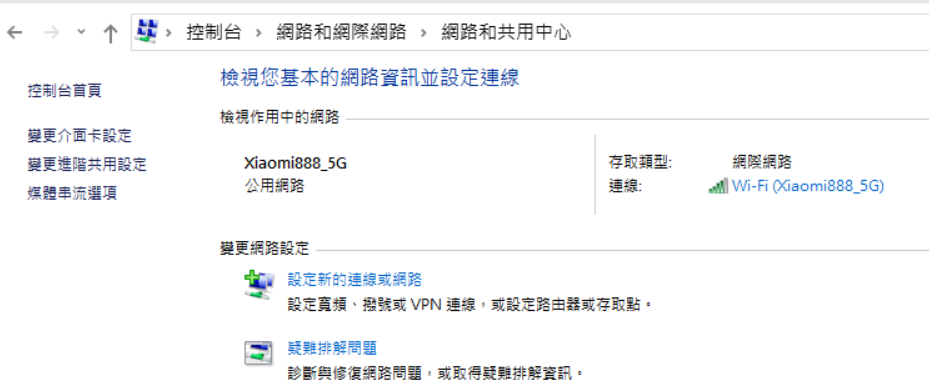 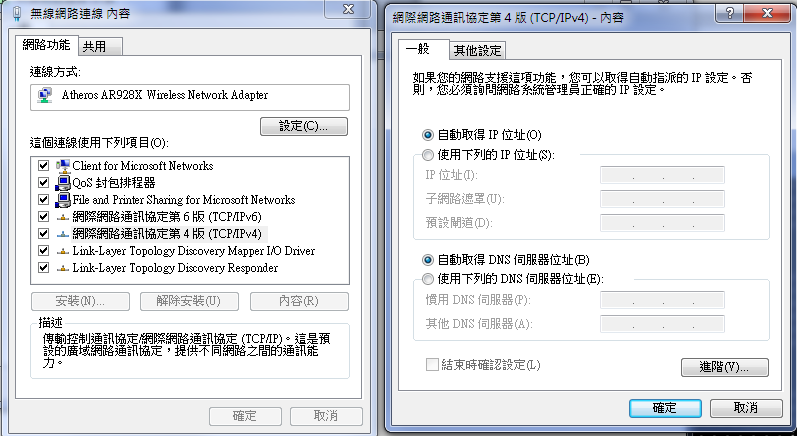 IPCONFIG指令IPCONFIG/all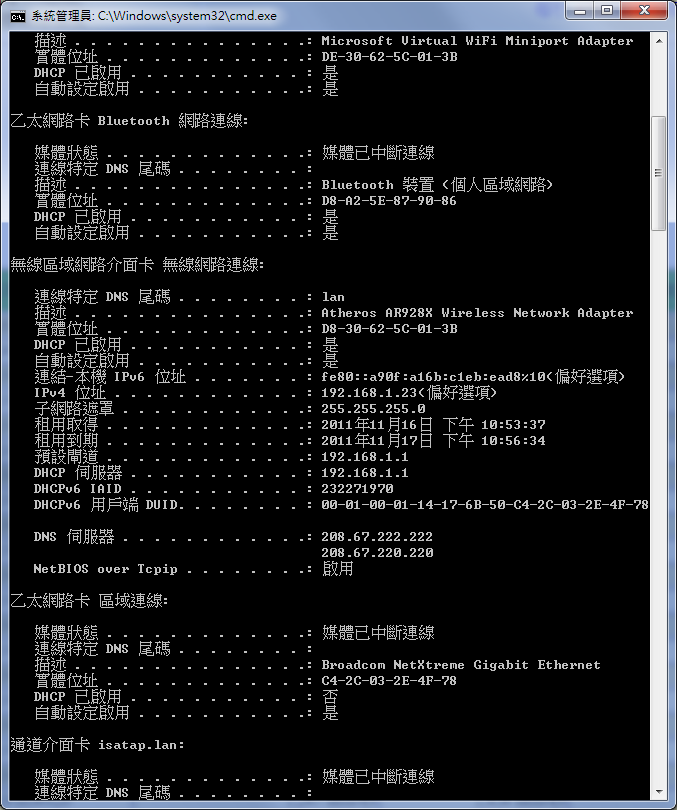 第二部份：我家的網路速度找到網路速度的地方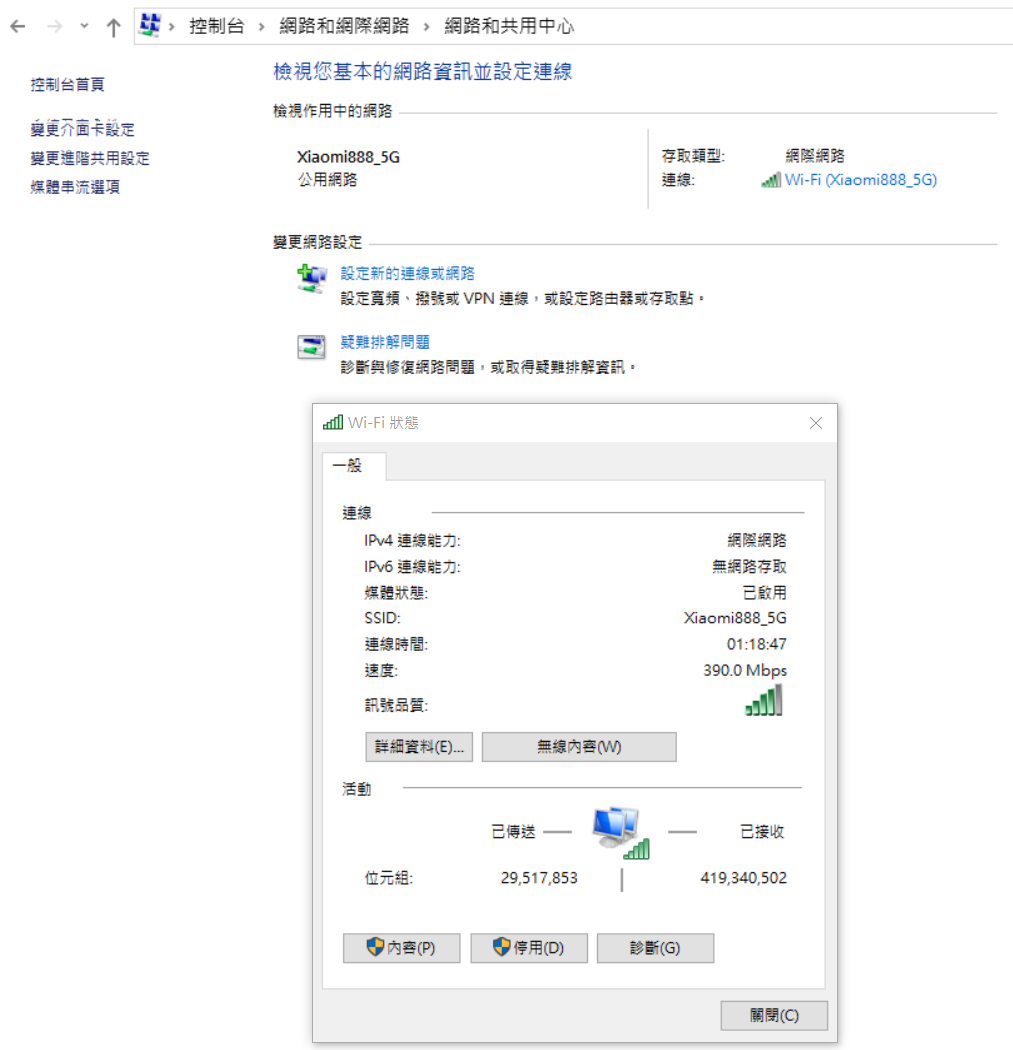 [ 答案範例 ]Win10 (範例)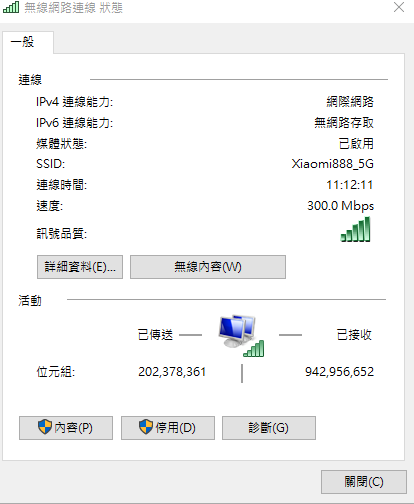 Speedtest 測速網站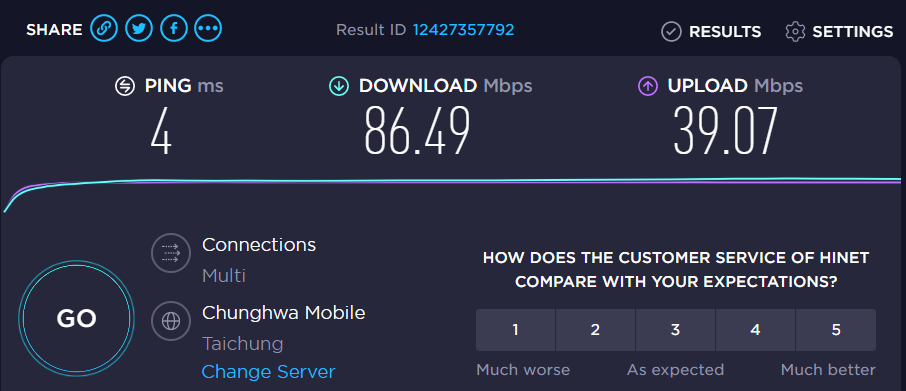 Hinet測速網站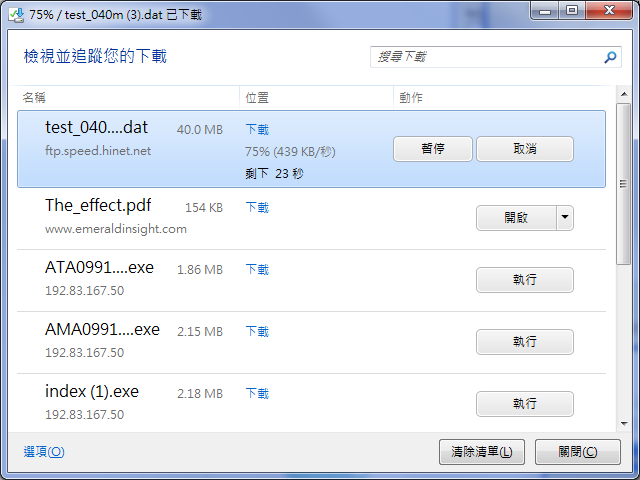 台大測速網站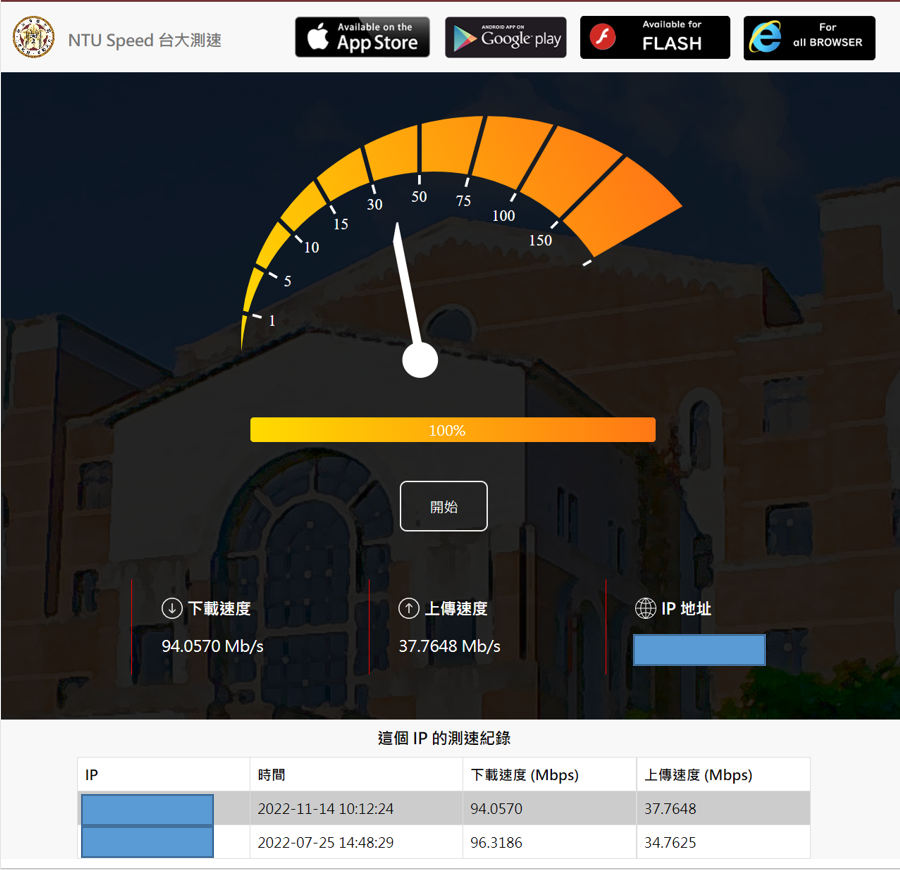 第三部份 我家的網路連線品質透過網路工具檢測一些連線狀態，找一個你常用的網站，完成以下檢測。以你常上的 www.facebook.com 為例 （需把FB換成一個你常上的網站，不可用FB）[ 答案範例 ]利用tracert檢測網路路由狀況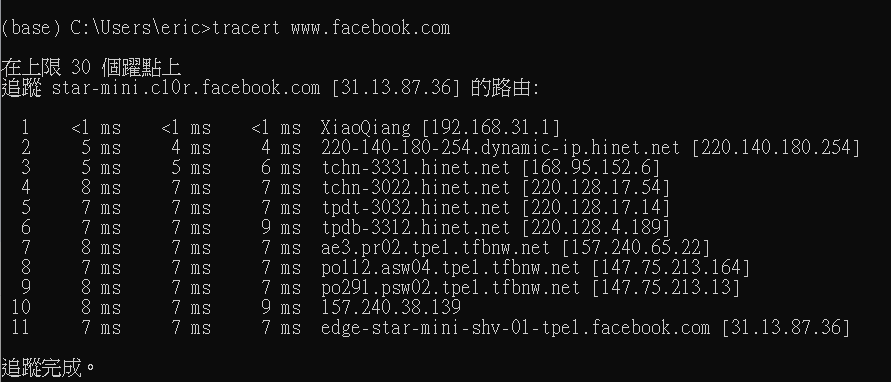 利用nslookup反查 伺服器名稱與IP對應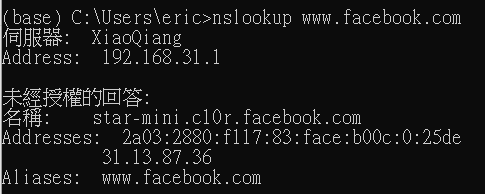 透過IP位址查詢網站，查詢IP所在地點例如: Ip.xxoo.net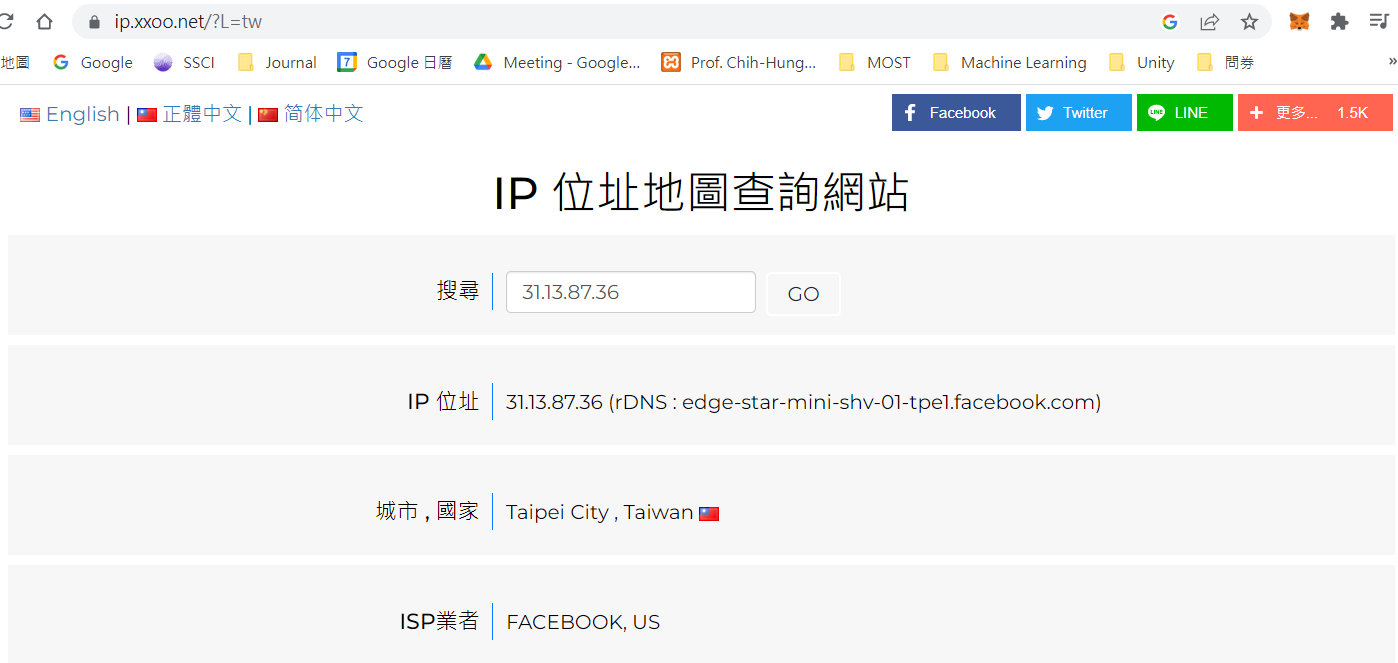 透過whois查詢網名是否被註冊與註冊狀態https://www.whois365.com/tw/domain/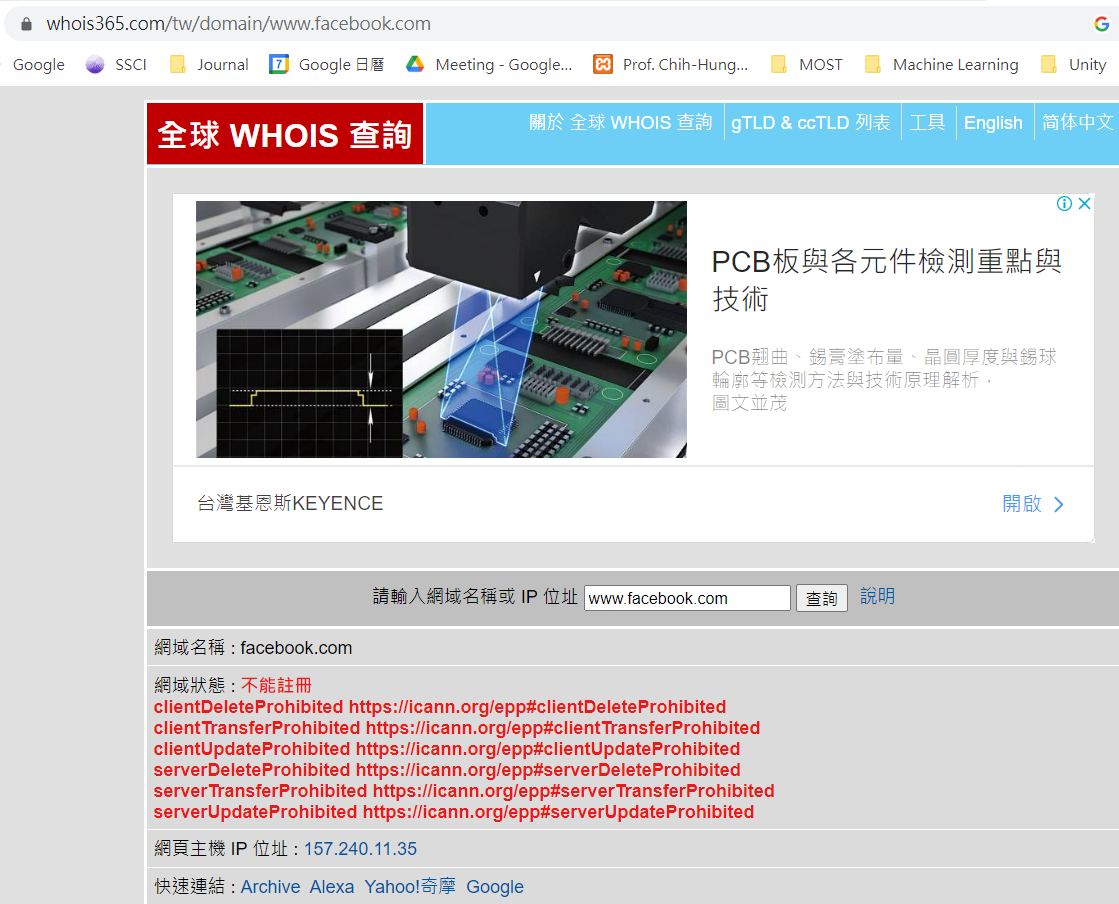 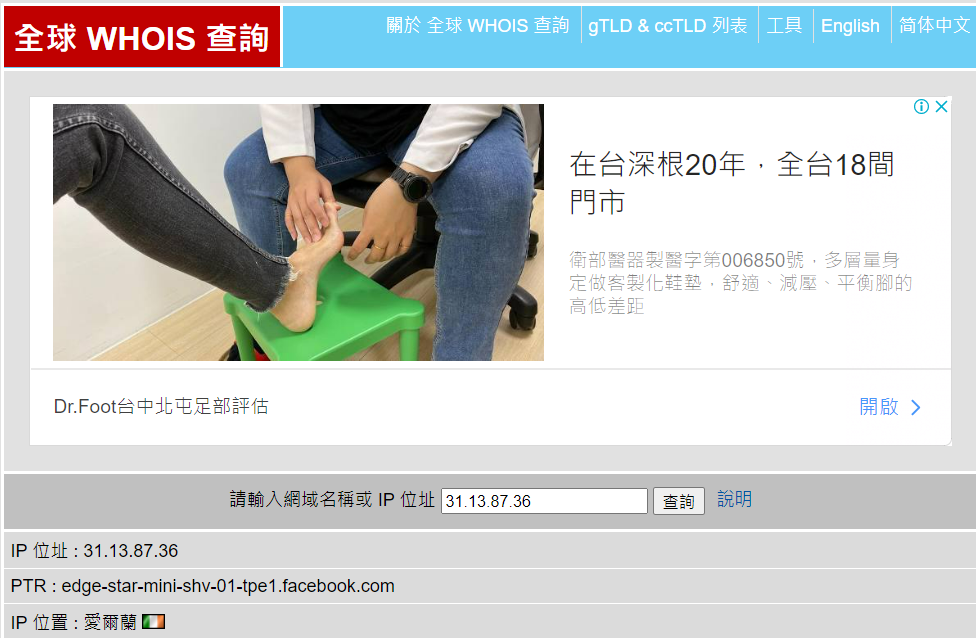 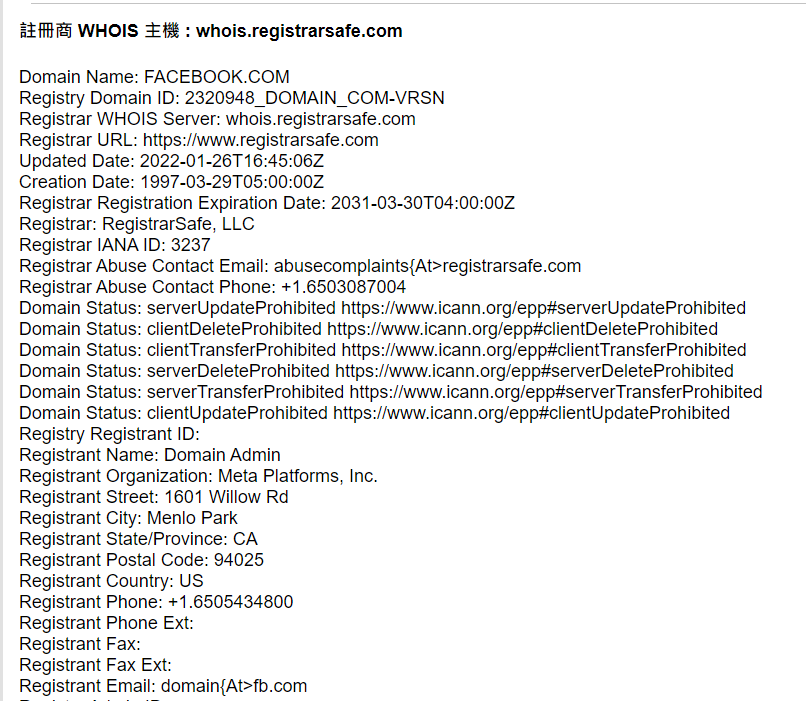 網路卡型號MAC位址IP位址子網路遮罩預設閘道器DHCP伺服器DNS伺服器1DNS伺服器2連線速度我家實際IPWin10SpeedtestHinet測速網站(HTTP)該網站的名稱(Host Name)該網站的IP網站所在位址從我家連到該網站需經過幾台主機？註冊者該網站的名稱(Host Name)www.facebook.com該網站的IP31.13.87.36網站所在地區(國家)Taipei/愛爾蘭從我家連到該網站需經過幾台主機？11註冊者Meta platform Inc.